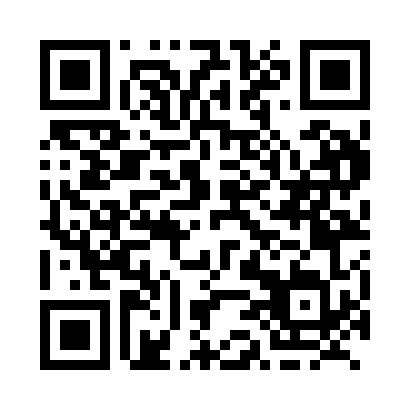 Prayer times for Dunville, Newfoundland and Labrador, CanadaMon 1 Jul 2024 - Wed 31 Jul 2024High Latitude Method: Angle Based RulePrayer Calculation Method: Islamic Society of North AmericaAsar Calculation Method: HanafiPrayer times provided by https://www.salahtimes.comDateDayFajrSunriseDhuhrAsrMaghribIsha1Mon3:125:141:106:369:0511:072Tue3:125:141:106:369:0511:073Wed3:125:151:106:369:0511:074Thu3:135:161:106:369:0411:075Fri3:135:161:106:369:0411:076Sat3:145:171:106:369:0311:077Sun3:145:181:116:369:0311:078Mon3:155:191:116:359:0211:079Tue3:165:201:116:359:0211:0610Wed3:175:211:116:359:0111:0411Thu3:195:211:116:359:0111:0312Fri3:205:221:116:349:0011:0113Sat3:225:231:116:348:5911:0014Sun3:245:241:126:348:5810:5915Mon3:255:251:126:338:5810:5716Tue3:275:261:126:338:5710:5517Wed3:295:271:126:328:5610:5418Thu3:315:281:126:328:5510:5219Fri3:335:301:126:318:5410:5020Sat3:355:311:126:318:5310:4921Sun3:365:321:126:308:5210:4722Mon3:385:331:126:308:5110:4523Tue3:405:341:126:298:5010:4324Wed3:425:351:126:288:4910:4125Thu3:445:361:126:288:4710:3926Fri3:465:381:126:278:4610:3727Sat3:485:391:126:268:4510:3528Sun3:505:401:126:258:4410:3329Mon3:525:411:126:258:4210:3130Tue3:545:421:126:248:4110:2931Wed3:565:441:126:238:4010:27